ACOMPANHAMENTO DE APRENDIZAGEMGABARITO COMENTADOCiências da Natureza – 8º ano – 1º bimestreQuestão 1a)	O rapaz ingeriu mais calorias. Para identificar o número total de calorias ingeridas por pessoa, os alunos precisam somar as calorias de cada alimento consumido por cada um deles durante a refeição. Pode-se pedir para que os alunos contem quantas calorias eles consomem diariamente e, desse total, quanto vem de alimentos processados.b)	O rapaz teve a refeição mais balanceada, pois sua refeição teve porções mais equilibradas de proteínas, carboidratos, lipídios, vitaminas e sais minerais. A questão aborda o valor energético dos alimentos e sua composição. Caso os alunos tenham encontrado dificuldades para responder à questão, peça para que revejam o conteúdo sobre alimentação presente nos Temas 2, 3, 4 e 5 da Unidade 1 do Livro do Estudante. A atividade 3 das Atividades – Temas 1 a 5 aborda conteúdos similares a essa questão.Questão 2Esse mecanismo dificulta a digestão dos lipídios. Dessa forma, eles não são absorvidos pelo organismo, sendo eliminados por meio das fezes. Cria-se, assim, um déficit calórico que leva ao emagrecimento. Caso os alunos tenham dificuldade em entender as necessidades energéticas do corpo humano, retome com eles o assunto utilizando os Temas 4 e 5 da Unidade 1 do Livro do Estudante, ou peça que realizem uma pesquisa sobre gasto energético diário. Já o estudo do Tema 7 pode ajudar os alunos a entenderem o mecanismo de ação da droga citada.Questão 3Alternativa correta: C. Para responder à questão, os alunos devem usar seus conhecimentos para identificar o nutriente principal de cada alimento mencionado. Caso apresentem dificuldades, sugira que eles retomem o conteúdo do Tema 4 da Unidade 1 do Livro do Estudante, bem como a questão 2 da seção De olho no tema. Questão 4a)	Soro, porque nesses casos é necessária uma elevada quantidade de anticorpos para uma resposta rápida e eficaz. b)	Porque o soro é específico para o agente etiológico, que vai depender do animal que atacou a pessoa.Para responder à questão, os alunos devem reconhecer a diferença entre soro e vacina, e saber identificar em que circunstâncias o soro é necessário. Esse assunto é discutido no Tema 6 da Unidade 2 do Livro do Estudante, bem como na questão 4 das Atividades – Temas 4 a 7 da unidade.Questão 5Sequência correta: V; F; V; F; F. A questão aborda conhecimentos sobre o sistema digestório e as etapas da digestão. A faringe é um canal compartilhado entre o sistema respiratório e o sistema digestório. O pâncreas produz o suco pancreático, enquanto o suco gástrico é produzido pelo estômago. O intestino grosso absorve apenas água e sais minerais, já o intestino delgado absorve lipídios, carboidratos e proteínas. Caso os alunos tenham encontrado dificuldade, peça para que desenhem o sistema digestório indicando as funções de cada órgão envolvido, de maneira que retomem o conteúdo de maneira mais lúdica. Os conteúdos para fazer esse desenho são encontrados nos Temas 6 e 7 da Unidade 1.Questão 6Artérias: as artérias levam o sangue do coração para os tecidos do corpo. Suas paredes são grossas e elásticas.Veias: as veias transportam o sangue dos tecidos do corpo para o coração. As veias apresentam menor diâmetro que as artérias e são dotadas de paredes mais delgadas em razão da presença de uma camada muscular mais fina.Capilares: os capilares sanguíneos são vasos com diâmetro muito menor que o das veias e o das artérias, dotados de uma parede constituída apenas por uma camada de células. Levam nutrientes para as células, que lhes transferem seus resíduos. Vasos linfáticos: transportam a linfa, que é composta de plasma e leucócitos. Não são contráteis e dependem da contração muscular e das artérias próximas para impulsionar a linfa. Contribuem para drenar o líquido que ocupa os espaços entre as células do corpo.Para responder à questão, os alunos precisam conhecer os vasos sanguíneos e os vasos linfáticos e serem capazes de diferenciá-los. Caso confundam as características dos vasos ou tenham dificuldade para compreender suas funções, você pode sugerir a criação de uma tabela comparativa sobre o assunto.Questão 7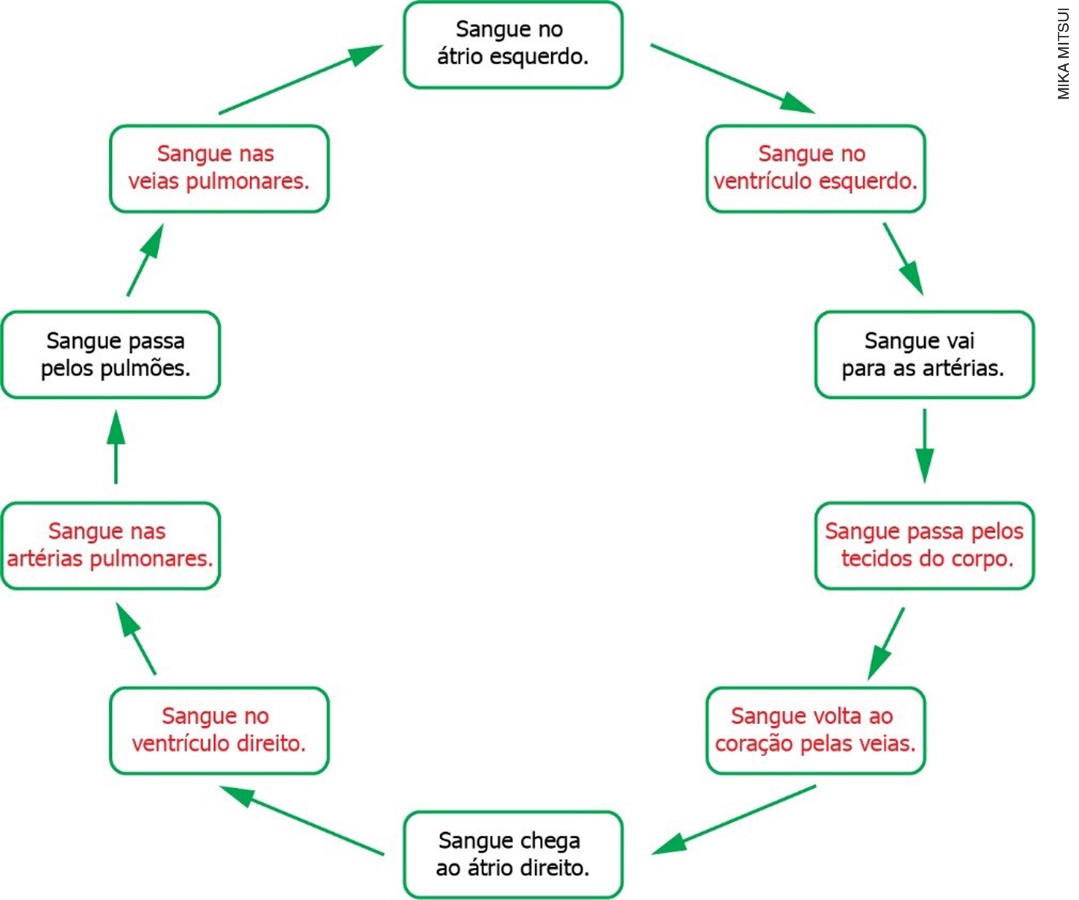 A questão aborda o funcionamento do sistema circulatório e o circuito que o sangue percorre no corpo humano. É possível que alguns alunos se confundam com as etapas desse circuito. Caso seja necessário, sugira que elaborem um esquema ilustrado mostrando o caminho do sangue no corpo. Eles podem consultar o Tema 4 da Unidade 2 para fazer esse esquema.Questão 8Respostas: a)	Os LINFONODOS são estruturas arredondadas que contêm glóbulos brancos.b)	O TIMO é um órgão que fica acima do coração e é responsável pela formação e pelo amadurecimento de linfócitos.c)	As TONSILAS são órgãos que ficam na entrada das vias respiratórias e são responsáveis por respostas imunitárias contra substâncias inaladas ou ingeridas.d)	O BAÇO é um órgão rico em linfonodos e destrói glóbulos vermelhos ou plaquetas danificadas ou envelhecidas.A questão aborda os componentes do sistema linfático e suas funções. Caso os alunos tenham dificuldades para identificá-los, você pode sugerir que eles organizem, em uma tabela, os locais em que eles ocorrem e as funções de cada um. As informações podem ser encontradas no Tema 5 da Unidade 2.Questão 9Alternativa correta: B. A questão trabalha conhecimentos sobre as doenças que acometem o sistema cardiovascular. Os alunos devem compreender o conceito de infarto para chegar à conclusão de que uma artéria com mau funcionamento seria a causa mais provável. Caso surjam dúvidas, retome o conteúdo com a ajuda dos Temas 1, 3, 4 e 7 da Unidade 2 do Livro do Estudante.Questão 10Alternativa correta: B.A questão desenvolve os conhecimentos sobre as doenças que acometem o sistema linfático. Os alunos podem confundir linfoma com leucemia, o que os levaria a considerar a afirmativa II como correta. O assunto pode ser retomado, caso julgue necessário, utilizando o Tema 7 da Unidade 2 do Livro do Estudante.SRAWGSLGXTLMRQKTNFSYZFUZHNRHLZVSVLQECPELVEDLDOVZEGDNYYKXQVSRNVVTIMONVUWOCXBITFTMLXCNKIEOJEASLGKCOATEXCORDYUIEKCYNUTNEICNÇMEDPGJBSINTVPTUPNTNXWCOÔORVEXOYKLWEARNSRKSOIGNOMMBVMSBKHWGIPIFHKGHLHBSHITSSMYXJEMAKTEEOMRTEUCCZCXNAEVNGHRONSMBCJCJEFBYLOTRVSSCRXHZVUJBMSYSHCKTDMÍYLBNGJIABYFBTWNEOBQLVCTSHNSZSIÇIGQWXCCSGBQNDAWEOUDEWQÃJHMDLAADMBAGSKMFPRVBGSOMOYLDTONSILASUOYPABGVUXTFZHNDMCJSXSCYSAIJURDJRIZEWTNVGWZRFHECLYAQGETSOOWWTLMEDULAMGSYHIKZXSQNCPHGFNNMPUZVZIHNAFMHNZXASDQHWXCRELINFONODOSIPDKWWGFSKURGOWOUAFHEQSLJIKWWXJVZQFNZPWDLIYRTVQPDM